Directions: Copy and paste this email text into the program of your choosing. Enter your Company Keyword into the [Company Keyword] space.Subject Line: Take control of your money this year with SmartDollar.Body: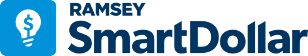 At the end of 2023, current SmartDollar users achieved over $1 billion in financial turnaround (total debt paid and dollars saved). That’s incredible life-change!Employees who found success with SmartDollar started where you are today. Whether it’s debt, inflation or crazy circumstances, money can feel impossible—but it doesn't have to be that way. SmartDollar can teach you the principles that’ll help you pay off debt, save for emergencies, and prepare for retirement. You’ll learn how to tackle real issues like medical bills, family expenses and saving for what matters to you this year.Create your free account or log in here. Enter your company keyword: [Company Keyword]. 